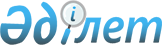 О внесении изменений в решение Алматинского областного маслихата от 15 декабря 2017 года № 26-128 "Об областном бюджете Алматинской области на 2018-2020 годы"Решение Алматинского областного маслихата от 17 апреля 2018 года № 30-156. Зарегистрировано Департаментом юстиции Алматинской области 2 мая 2018 года № 4667
      В соответствии с пунктом 4 статьи 106 Бюджетного кодекса Республики Казахстан от 4 декабря 2008 года, подпунктом 1) пункта 1 статьи 6 Закона Республики Казахстан от 23 января 2001 года "О местном государственном управлении и самоуправлении в Республике Казахстан", Алматинский областной маслихат РЕШИЛ:
      1. Внести в решение Алматинского областного маслихата "Об областном бюджете Алматинской области на 2018-2020 годы" от 15 декабря 2017 года № 26-128 (зарегистрирован в Реестре государственной регистрации нормативных правовых актов № 4452, опубликован 8 января 2018 года в Эталонном контрольном банке нормативных правовых актов Республики Казахстан) следующие изменения:
      пункт 1 указанного решения изложить в новой редакции: 
       "1. Утвердить областной бюджет на 2018-2020 годы согласно приложениям 1, 2 и 3 к настоящему решению соответственно, в том числе на 2018 год в следующих объемах:
      1) доходы 307 269 423 тысяч тенге, в том числе по:
      налоговым поступлениям 38 263 764 тысячи тенге;
      неналоговым поступлениям 2 647 259 тысяч тенге;
      поступлениям от продажи основного капитала 10 000 тысяч тенге;
      поступлениям трансфертов 266 348 400 тысяч тенге;
      2) затраты 304 759 865 тысяч тенге;
      3) чистое бюджетное кредитование 5 380 764 тысяч тенге, в том числе: 
      бюджетные кредиты 8 604 113 тысяч тенге;
      погашение бюджетных кредитов 3 223 349 тысячи тенге;
      4) сальдо по операциям с финансовыми активами 6 631 802 тысячи тенге, в том числе:
      приобретение финансовых активов 6 631 802 тысячи тенге;
      5) дефицит (профицит) бюджета (-) 9 503 008 тысяч тенге;
      6) финансирование дефицита (использование профицита) бюджета 9 503 008 тысяч тенге.".
      2. Приложение 1 к указанному решению изложить в новой редакции согласно приложению к настоящему решению.
      3. Контроль за исполнением настоящего решения возложить на постоянную комиссию Алматинского областного маслихата "По вопросам бюджета, тарифной политики и обеспечения соблюдения законности".
      4. Настоящее решение вводится в действие с 1 января 2018 года. Областной бюджет Алматинской области на 2018 год
					© 2012. РГП на ПХВ «Институт законодательства и правовой информации Республики Казахстан» Министерства юстиции Республики Казахстан
				
      Председатель сессии

      Алматинского областного маслихата 

Б. Байтаев

      Исполняющий объязанности секретаря

      Алматинского областного маслихата 

К. Донсебаев
Приложение к решению маслихата Алматинской области от "17" апреля 2018 года № 30-156 "О внесении изменений в решение Алматинского областного маслихата от 15 декабря 2017 года № 26-128 "Об областном бюджете Алматинской области на 2018-2020 годы"Приложение 1 утвержденное решением Алматинского областного маслихата от 15 декабря 2017 года№ 26-128 "Об областном бюджете Алматинской области на 2018-2020 годы"
Категория
Категория
Категория
Наименование
Сумма, тысяч тенге
Класс
Класс
Наименование
Сумма, тысяч тенге
Подкласс
Подкласс
Сумма, тысяч тенге
I. Доходы
307 269 423
1
Налоговые поступления
38 263 764
01
Подоходный налог
16 955 175
2
Индивидуальный подоходный налог
16 955 175
03
Социальный налог
19 772 388
1
Социальный налог
19 772 388
05
Внутренние налоги на товары, работы и услуги
1 536 201
3
Поступления за использование природных и других ресурсов
1 536 201
2
Неналоговые поступления
2 647 259
01
Доходы от государственной собственности
137 105
5
Доходы от аренды имущества, находящегося в государственной собственности
89 582
7
Вознаграждения по кредитам, выданным из государственного бюджета
47 523
04
Штрафы, пени, санкции, взыскания, налагаемые государственными учреждениями, финансируемыми из государственного бюджета, а также содержащимися и финансируемыми из бюджета (сметы расходов) Национального Банка Республики Казахстан
2 462 654
1
Штрафы, пени, санкции, взыскания, налагаемые государственными учреждениями, финансируемыми из государственного бюджета, а также содержащимися и финансируемыми из бюджета (сметы расходов) Национального Банка Республики Казахстан, за исключением поступлений от предприятий нефтяного сектора
2 462 654
06
Прочие неналоговые поступления
47 500
1
Прочие неналоговые поступления
47 500
3
Поступления от продажи основного капитала
10 000
01
Продажа государственного имущества, закрепленного за государственными учреждениями
10 000
1
Продажа государственного имущества, закрепленного за государственными учреждениями
10 000
4
Поступления трансфертов
266 348 400
01
Трансферты из нижестоящих органов государственного управления 
77 826 278
2
Трансферты из районных (городских) бюджетов
77 826 278
02
Трансферты из вышестоящих органов государственного управления
188 522 122
1
Трансферты из республиканского бюджета
188 522 122
Функциональная группа
Функциональная группа
Функциональная группа
Функциональная группа
Функциональная группа
 

Сумма, тысяч тенге
Функциональная подгруппа
Функциональная подгруппа
Функциональная подгруппа
Функциональная подгруппа
 

Сумма, тысяч тенге
Администратор бюджетных программ
Администратор бюджетных программ
Администратор бюджетных программ
 

Сумма, тысяч тенге
Программа
Программа
 

Сумма, тысяч тенге
Наименование
 

Сумма, тысяч тенге
II. Затраты
304 759 865
01
Государственные услуги общего характера
5 297 000
1
Представительные, исполнительные и другие органы, выполняющие общие функции государственного управления
3 988 751
110
Аппарат маслихата области
72 830
001
Услуги по обеспечению деятельности маслихата области
70 547
003
Капитальные расходы государственного органа
2 283
120
Аппарат акима области
3 683 921
001
Услуги по обеспечению деятельности акима области
2 117 111
004
Капитальные расходы государственного органа 
670 917
007
Капитальные расходы подведомственных государственных учреждений и организаций
611 727
009
Обеспечение и проведение выборов акимов городов районного значения, сел, поселков, сельских округов
32 368
013
Обеспечение деятельности Ассамблеи народа Казахстана области
201 798
113
Целевые текущие трансферты из местных бюджетов
50 000
282
Ревизионная комиссия области
232 000
001
Услуги по обеспечению деятельности ревизионной комиссии области 
232 000
2
Финансовая деятельность
411 218
257
Управление финансов области
374 813
001
Услуги по реализации государственной политики в области исполнения местного бюджета и управления коммунальной собственностью
132 963
009
Приватизация, управление коммунальным имуществом, постприватизационная деятельность и регулирование споров, связанных с этим
38 000
013
Капитальные расходы государственного органа 
4 263
028
Приобретение имущества в коммунальную собственность
199 587
718
Управление государственных закупок области
36 405
001
Услуги по реализации государственной политики в области государственных закупок на местном уровне
36 405
5
Планирование и статистическая деятельность
585 640
258
Управление экономики и бюджетного планирования области 
585 640
001
Услуги по реализации государственной политики в области формирования и развития экономической политики, системы государственного планирования 
234 869
005
Капитальные расходы государственного органа 
29 610
113
Целевые текущие трансферты из местных бюджетов
321 161
9
Прочие государственные услуги общего характера
311 391
269
Управление по делам религий области
311 391
001
Услуги по реализации государственной политики в сфере религиозной деятельности на местном уровне
57 928
003
Капитальные расходы государственного органа 
1 027
004
Капитальные расходы подведомственных государственных учреждений и организаций
34 629
005
Изучение и анализ религиозной ситуации в регионе
217 807
02
Оборона
837 007
1
Военные нужды
192 294
120
Аппарат акима области
192 294
010
Мероприятия в рамках исполнения всеобщей воинской обязанности
64 350
011
Подготовка территориальной обороны и территориальная оборона областного масштаба
127 944
2
Организация работы по чрезвычайным ситуациям
644 713
271
Управление строительства области
21 569
036
Проведение работ по инженерной защите населения, объектов и территории от природных и стихийных бедствий
21 569
287
Территориальный орган, уполномоченных органов в области чрезвычайных ситуаций природного и техногенного характера, гражданской обороны, финансируемый из областного бюджета
623 144
002
Капитальные расходы территориального органа и подведомственных государственных учреждений
460 824
004
Предупреждение и ликвидация чрезвычайных ситуаций областного масштаба
62 320
113
Целевые текущие трансферты из местных бюджетов
100 000
03
Общественный порядок, безопасность, правовая, судебная, уголовно-исполнительная деятельность
16 957 078
1
Правоохранительная деятельность
16 957 078
252
Исполнительный орган внутренних дел, финансируемый из областного бюджета
12 312 680
001
Услуги по реализации государственной политики в области обеспечения охраны общественного порядка и безопасности на территории области
8 696 118
003
Поощрение граждан, участвующих в охране общественного порядка
5 000
006
Капитальные расходы государственного органа
3 489 725
013
Услуги по размещению лиц, не имеющих определенного места жительства и документов
96 892
024
Проведение учений по действиям при угрозе и возникновении кризисной ситуации 
24 945
271
Управление строительства области
4 644 398
003
Развитие объектов органов внутренних дел 
3 097 304
067
Целевые трансферты на развитие районным (городов областного значения) бюджетам на строительство объектов общественного порядка и безопасности
1 547 094
04
Образование
51 830 632
2
Начальное, основное среднее и общее среднее образование
11 462 729
261
Управление образования области
3 242 193
003
Общеобразовательное обучение по специальным образовательным учебным программам
1 303 115
006
Общеобразовательное обучение одаренных детей в специализированных организациях образования
1 525 872
053
Целевые текущие трансферты бюджетам районов (городов областного значения) на апробирование подушевого финансирования организаций среднего образования
266 714
055
Дополнительное образование для детей
2 152
056
Целевые текущие трансферты бюджетам районов (городов областного значения) на доплату учителям, прошедшим стажировку по языковым курсам и на доплату учителям за замещение на период обучения основного сотрудника
144 340
271
Управление строительства области
6 052 434
079
Целевые трансферты на развитие районным (городов областного значения) бюджетам на строительство и реконструкцию объектов начального, основного среднего и общего среднего образования
6 032 034
086
Строительство и реконструкция объектов начального, основного среднего и общего среднего образования
20 400
285
Управление физической культуры и спорта области
2 168 102
006
Дополнительное образование для детей и юношества по спорту
1 558 305
007
Общеобразовательное обучение одаренных в спорте детей в специализированных организациях образования
609 797
4
Техническое и профессиональное, послесреднее образование
9 637 665
253
Управление здравоохранения области
436 053
043
Подготовка специалистов в организациях технического и профессионального, послесреднего образования
436 053
261
Управление образования области
9 201 612
024
Подготовка специалистов в организациях технического и профессионального образования
9 201 612
5
Переподготовка и повышения квалификации специалистов
1 430 584
253
Управление здравоохранения области
201 467
003
Повышение квалификации и переподготовка кадров
201 467
261
Управление образования области
1 229 117
052
Повышение квалификации, подготовка и переподготовка кадров в рамках Программы развития продуктивной занятости и массового предпринимательства
1 229 117
6
Высшее и послевузовское образования
71 289
261
Управление образования области
71 289
057
Подготовка специалистов с высшим, послевузовским образованием и оказание социальной поддержки обучающимся
71 289
9
Прочие услуги в области образования
29 228 365
120
Аппарат акима области
42 500
068
Обеспечение повышения компьютерной грамотности населения
42 500
261
Управление образования области
29 185 865
001
Услуги по реализации государственной политики на местном уровне в области образования 
113 672
004
Информатизация системы образования в областных государственных учреждениях образования 
50 986
005
Приобретение и доставка учебников, учебно-методических комплексов для областных государственных учреждений образования
54 292
007
Проведение школьных олимпиад, внешкольных мероприятий и конкурсов областного масштаба
190 482
011
Обследование психического здоровья детей и подростков и оказание психолого-медико-педагогической консультативной помощи населению
208 977
012
Реабилитация и социальная адаптация детей и подростков с проблемами в развитии
424 690
029
Методическая работа
240 174
067
Капитальные расходы подведомственных государственных учреждений и организаций
721 893
113
Целевые текущие трансферты из местных бюджетов
27 180 699
05
Здравоохранение
13 748 083
2
Охрана здоровья населения
4 208 269
253
Управление здравоохранения области
381 929
006
Услуги по охране материнства и детства
242 575
007
Пропаганда здорового образа жизни
138 834
042
Проведение медицинской организацией мероприятий, снижающих половое влечение, осуществляемые на основании решения суда
520
271
Управление строительства области
3 826 340
026
Сейсмоусиление объектов здравоохранения 
638 840
038
Строительство и реконструкция объектов здравоохранения 
3 187 500
3
Специализированная медицинская помощь
3 932 776
253
Управление здравоохранения области
3 932 776
027
Централизованный закуп и хранение вакцин и других медицинских иммунобиологических препаратов для проведения иммунопрофилактики населения
3 932 776
4
Поликлиники
345 798
253
Управление здравоохранения области
345 798
039
Оказание амбулаторно-поликлинических услуг и медицинских услуг субъектами сельского здравоохранения, за исключением оказываемой за счет средств республиканского бюджета, и оказание услуг Call-центрами
345 798
5
Другие виды медицинской помощи
41 226
253
Управление здравоохранения области
41 226
029
Областные базы спецмедснабжения
41 226
9
Прочие услуги в области здравоохранения
5 220 014
253
Управление здравоохранения области
5 220 014
001
Услуги по реализации государственной политики на местном уровне в области здравоохранения
91 733
008
Реализация мероприятий по профилактике и борьбе со СПИД в Республике Казахстан
172 203
016
Обеспечение граждан бесплатным или льготным проездом за пределы населенного пункта на лечение
5 671
018
Информационно-аналитические услуги в области здравоохранения
285 234
030
Капитальные расходы государственных органов здравоохранения 
2 538
033
Капитальные расходы медицинских организаций здравоохранения
4 662 635
06
Социальная помощь и социальное обеспечение
13 961 180
1
Социальное обеспечение
6 389 589
256
Управление координации занятости и социальных программ области
5 752 437
002
Предоставление специальных социальных услуг для престарелых и инвалидов в медико-социальных учреждениях (организациях) общего типа, в центрах оказания специальных социальных услуг, в центрах социального обслуживания
620 667
013
Предоставление специальных социальных услуг для инвалидов с психоневрологическими заболеваниями, в психоневрологических медико-социальных учреждениях (организациях), в центрах оказания специальных социальных услуг, в центрах социального обслуживания
1 522 170
014
Предоставление специальных социальных услуг для престарелых, инвалидов, в том числе детей-инвалидов, в реабилитационных центрах
244 621
015
Предоставление специальных социальных услуг для детей-инвалидов с психоневрологическими патологиями в детских психоневрологических медико-социальных учреждениях (организациях), в центрах оказания специальных социальных услуг, в центрах социального обслуживания
435 461
049
Целевые текущие трансферты бюджетам районов (городов областного значения) на выплату государственной адресной социальной помощи 
2 772 954
056
Целевые текущие трансферты районным (городов областного значения) бюджетам на внедрение консультантов по социальной работе и ассистентов в Центрах занятости населения
156 564
261
Управление образования области
607 232
015
Социальное обеспечение сирот, детей, оставшихся без попечения родителей
529 066
037
Социальная реабилитация
78 166
271
Управление строительства области
29 920
039
Строительство и реконструкция объектов социального обеспечения
29 920
2
Социальная помощь
787 642
256
Управление координации занятости и социальных программ области
787 642
003
Социальная поддержка инвалидов
787 642
9
Прочие услуги в области социальной помощи и социального обеспечения
6 783 949
256
Управление координации занятости и социальных программ области
6 682 937
001
Услуги по реализации государственной политики на местном уровне в области обеспечения занятости и реализации социальных программ для населения
102 043
007
Капитальные расходы государственного органа 
2 505
017
Целевые текущие трансферты районным (городов областного значения) бюджетам на введение стандартов оказания специальных социальных услуг
20 041
018
Размещение государственного социального заказа в неправительственных организациях
37 049
019
Реализация текущих мероприятий, направленных на развитие рынка труда, в рамках Программы развития продуктивной занятости и массового предпринимательства 
5 337
037
Целевые текущие трансферты бюджетам районов (городов областного значения) на реализацию мероприятий, направленных на развитие рынка труда, в рамках Программы развития продуктивной занятости и массового предпринимательства
3 344 790
044
Реализация миграционных мероприятий на местном уровне
4 950
045
Целевые текущие трансферты бюджетам районов (городов областного значения) на реализацию Плана мероприятий по обеспечению прав и улучшению качества жизни инвалидов в Республике Казахстан на 2012 – 2018 годы
515 269
046
Реализация Плана мероприятий по обеспечению прав и улучшению качества жизни инвалидов в Республике Казахстан на 2012 – 2018 годы
16 168
053
Услуги по замене и настройке речевых процессоров к кохлеарным имплантам
75 600
067
Капитальные расходы подведомственных государственных учреждений и организаций
596 843
113
Целевые текущие трансферты из местных бюджетов
1 962 342
263
Управление внутренней политики области
26 780
077
Реализация Плана мероприятий по обеспечению прав и улучшению качества жизни инвалидов в Республике Казахстан на 2012 – 2018 годы
26 780
268
Управление пассажирского транспорта и автомобильных дорог области
5 000
045
Целевые текущие трансферты бюджетам районов (городов областного значения) на реализацию Плана мероприятий по обеспечению прав и улучшению качества жизни инвалидов в Республике Казахстан на 2012 – 2018 годы
5 000
270
Управление по инспекции труда области
69 232
001
Услуги по реализации государственной политики в области регулирования трудовых отношений на местном уровне
69 232
07
Жилищно-коммунальное хозяйство
20 135 035
1
Жилищное хозяйство
9 805 229
271
Управление строительства области
9 792 104
014
Целевые трансферты на развитие районным (городов областного значения) бюджетам на проектирование и (или) строительство, реконструкцию жилья коммунального жилищного фонда
4 513 950
027
Целевые трансферты на развитие районным (городов областного значения) бюджетам на проектирование, развитие и (или) обустройство инженерно-коммуникационной инфраструктуры
5 278 154
279
Управление энергетики и жилищно-коммунального хозяйства области
13 125
026
Проведение энергетического аудита многоквартирных жилых домов 
13 125
2
Коммунальное хозяйство
10 329 806
271
Управление строительства области
1 558 832
030
Развитие коммунального хозяйства
1 558 832
279
Управление энергетики и жилищно-коммунального хозяйства области
8 770 974
001
Услуги по реализации государственной политики на местном уровне в области энергетики и жилищно-коммунального хозяйства
180 137
004
Газификация населенных пунктов
390 000
005
Капитальные расходы государственного органа 
5 123
010
Целевые трансферты на развитие районным (городов областного значения) бюджетам на развитие системы водоснабжения и водоотведения
4 855 816
030
Целевые трансферты на развитие районным (городов областного значения) бюджетам на развитие системы водоснабжения и водоотведения в сельских населенных пунктах
3 314 703
032
Субсидирование стоимости услуг по подаче питьевой воды из особо важных групповых и локальных систем водоснабжения, являющихся безальтернативными источниками питьевого водоснабжения
25 195
08
Культура, спорт, туризм и информационное пространство
22 514 496
1
Деятельность в области культуры
5 195 477
271
Управление строительства области
1 865 340
016
Развитие объектов культуры
1 865 340
273
Управление культуры, архивов и документации области
3 330 137
005
Поддержка культурно-досуговой работы
474 392
007
Обеспечение сохранности историко-культурного наследия и доступа к ним
577 327
008
Поддержка театрального и музыкального искусства
2 278 418
2
Спорт
13 392 110
271
Управление строительства области
7 459 841
017
Развитие объектов спорта 
7 459 841
285
Управление физической культуры и спорта области
5 932 269
001
Услуги по реализации государственной политики на местном уровне в сфере физической культуры и спорта
52 272
002
Проведение спортивных соревнований на областном уровне
179 493
003
Подготовка и участие членов областных сборных команд по различным видам спорта на республиканских и международных спортивных соревнованиях
5 494 174
032
Капитальные расходы подведомственных государственных учреждений и организаций
206 330
3
Информационное пространство
1 819 317
263
Управление внутренней политики области
1 306 149
007
Услуги по проведению государственной информационной политики 
1 306 149
264
Управление по развитию языков области
171 809
001
Услуги по реализации государственной политики на местном уровне в области развития языков
49 443
002
Развитие государственного языка и других языков народа Казахстана
106 766
003
Капитальные расходы государственного органа 
600
032
Капитальные расходы подведомственных государственных учреждений и организаций
15 000
273
Управление культуры, архивов и документации области
341 359
009
Обеспечение функционирования областных библиотек
83 203
010
Обеспечение сохранности архивного фонда
258 156
4
Туризм
735 514
284
Управление туризма области
735 514
001
Услуги по реализации государственной политики на местном уровне в сфере туризма
34 868
003
Капитальные расходы государственного органа 
5 000
004
Регулирование туристической деятельности
573 346
032
Капитальные расходы подведомственных государственных учреждений и организаций
122 300
9
Прочие услуги по организации культуры, спорта, туризма и информационного пространства
1 372 078
263
Управление внутренней политики области
299 329
001
Услуги по реализации государственной внутренней политики на местном уровне 
263 373
032
Капитальные расходы подведомственных государственных учреждений и организаций
35 956
273
Управление культуры, архивов и документации области
507 154
001
Услуги по реализации государственной политики на местном уровне в области культуры и управления архивным делом
60 163
032
Капитальные расходы подведомственных государственных учреждений и организаций
446 991
283
Управление по вопросам молодежной политики области
565 595
001
Услуги по реализации молодежной политики на местном уровне
36 192
005
Реализация мероприятий в сфере молодежной политики
472 629
032
Капитальные расходы подведомственных государственных учреждений и организаций
56 774
09
Топливно-энергетический комплекс и недропользование
13 553 261
1
Топливо и энергетика
4 210 187
279
Управление энергетики и жилищно-коммунального хозяйства области
4 210 187
011
Целевые трансферты на развитие районным (городов областного значения) бюджетам на развитие теплоэнергетической системы
2 353 106
050
Субсидирование затрат энергопроизводящих организаций на приобретение топлива для бесперебойного проведения отопительного сезона
1 261 291
081
Организация и проведение поисково-разведочных работ на подземные воды для хозяйственно-питьевого водоснабжения населенных пунктов
595 790
9
Прочие услуги в области топливно-энергетического комплекса и недропользования
9 343 074
279
Управление энергетики и жилищно-коммунального хозяйства области
9 343 074
071
Развитие газотранспортной системы
9 343 074
10
Сельское, водное, лесное, рыбное хозяйство, особо охраняемые природные территории, охрана окружающей среды и животного мира, земельные отношения
33 152 031
1
Сельское хозяйство
29 462 673
255
Управление сельского хозяйства области
25 570 254
001
Услуги по реализации государственной политики на местном уровне в сфере сельского хозяйства
139 160
002
Поддержка семеноводства 
800 000
003
Капитальные расходы государственных органов
422
014
Субсидирование стоимости услуг по доставке воды сельскохозяйственным товаропроизводителям
485 000
016
Обеспечение закладки и выращивания многолетних насаждений плодово-ягодных культур и винограда
135 000
020
Субсидирование повышения урожайности и качества продукции растениеводства, удешевление стоимости горюче-смазочных материалов и других товарно-материальных ценностей, необходимых для проведения весенне-полевых и уборочных работ, путем субсидирования производства приоритетных культур
3 489 745
021
Содержание и ремонт государственных пунктов искусственного осеменения животных, заготовки животноводческой продукции и сырья, площадок по убою сельскохозяйственных животных, специальных хранилищ (могильников) пестицидов, ядохимикатов и тары из-под них
12 784
029
Мероприятия по борьбе с вредными организмами сельскохозяйственных культур
209 504
041
Удешевление сельхозтоваропроизводителям стоимости гербицидов, биоагентов (энтомофагов) и биопрепаратов, предназначенных для обработки сельскохозяйственных культур в целях защиты растений
345 500
045
Определение сортовых и посевных качеств семенного и посадочного материала
58 360
046
Государственный учет и регистрация тракторов, прицепов к ним, самоходных сельскохозяйственных, мелиоративных и дорожно-строительных машин и механизмов
7 806
047
Субсидирование стоимости удобрений (за исключением органических)
923 597
048
Возделывание сельскохозяйственных культур в защищенном грунте
161 150
050
Возмещение части расходов, понесенных субъектом агропромышленного комплекса, при инвестиционных вложениях
3 361 546
053
Субсидирование развития племенного животноводства, повышение продуктивности и качества продукции животноводства
12 899 386
054
Субсидирование заготовительным организациям в сфере агропромышленного комплекса суммы налога на добавленную стоимость, уплаченного в бюджет, в пределах исчисленного налога на добавленную стоимость
212 735
055
Субсидирование процентной ставки по кредитным и лизинговым обязательствам в рамках направления по финансовому оздоровлению субъектов агропромышленного комплекса
13 709
056
Субсидирование ставок вознаграждения при кредитовании, а также лизинге на приобретение сельскохозяйственных животных, техники и технологического оборудования
1 332 604
057
Субсидирование затрат перерабатывающих предприятий на закуп сельскохозяйственной продукции для производства продуктов ее глубокой переработки в сфере животноводства
176 172
059
Субсидирование затрат ревизионных союзов сельскохозяйственных кооперативов на проведение внутреннего аудита сельскохозяйственных кооперативов
18 579
060
Частичное гарантирование по микрокредитам в рамках Программы развития продуктивной занятости и массового предпринимательства
374 126
061
Субсидирование операционных затрат микрофинансовых организаций в рамках Программы развития продуктивной занятости и массового предпринимательства
95 951
067
Капитальные расходы подведомственных государственных учреждений и организаций
163 338
113
Целевые текущие трансферты из местных бюджетов
154 080
271
Управление строительства области
1 203 390
020
Развитие объектов сельского хозяйства
1 203 390
719
Управление ветеринарии области
2 689 029
001
Услуги по реализации государственной политики на местном уровне в сфере ветеринарии 
51 032
003
Капитальные расходы государственного органа
270
028
Услуги по транспортировке ветеринарных препаратов до пункта временного хранения
14 559
030
Централизованный закуп ветеринарных препаратов по профилактике и диагностике энзоотических болезней животных, услуг по их профилактике и диагностике, организация их хранения и транспортировки (доставки) местным исполнительным органам районов (городов областного значения)
85 855
113
Целевые текущие трансферты из местных бюджетов
2 537 313
2
Водное хозяйство
1 646 505
254
Управление природных ресурсов и регулирования природопользования области
30 000
002
Установление водоохранных зон и полос водных объектов
30 000
255
Управление сельского хозяйства области
1 616 505
069
Восстановление особо аварийных водохозяйственных сооружений и гидромелиоративных систем
1 616 505
3
Лесное хозяйство
1 200 220
254
Управление природных ресурсов и регулирования природопользования области
1 200 220
005
Охрана, защита, воспроизводство лесов и лесоразведение
1 172 908
006
Охрана животного мира
27 312
4
Рыбное хозяйство
63 853
255
Управление сельского хозяйства области
63 853
034
Cубсидирование повышения продуктивности и качества товарного рыбоводства
63 853
5
Охрана окружающей среды
654 393
254
Управление природных ресурсов и регулирования природопользования области
652 168
001
Услуги по реализации государственной политики в сфере охраны окружающей среды на местном уровне
81 686
008
Мероприятия по охране окружающей среды
404 531
013
Капитальные расходы государственного органа 
3 656
032
Капитальные расходы подведомственных государственных учреждений и организаций
162 295
279
Управление энергетики и жилищно-коммунального хозяйства области
2 225
027
Развитие объектов охраны окружающей среды
2 225
6
Земельные отношения
124 387
251
Управление земельных отношений области
64 460
001
Услуги по реализации государственной политики в области регулирования земельных отношений на территории области
56 349
003
Регулирование земельных отношений
3 471
010
Капитальные расходы государственного органа 
4 640
725
Управление по контролю за использованием и охраной земель области
59 927
001
Услуги по реализации государственной политики на местном уровне в сфере контроля за использованием и охраной земель
59 927
11
Промышленность, архитектурная, градостроительная и строительная деятельность
1 691 948
2
Архитектурная, градостроительная и строительная деятельность
1 691 948
271
Управление строительства области
846 787
001
Услуги по реализации государственной политики на местном уровне в области строительства
94 819
005
Капитальные расходы государственного органа 
230
114
Целевые трансферты на развитие из местных бюджетов
751 738
272
Управление архитектуры и градостроительства области
779 805
001
Услуги по реализации государственной политики в области архитектуры и градостроительства на местном уровне
197 605
002
Разработка комплексных схем градостроительного развития и генеральных планов населенных пунктов
580 200
004
Капитальные расходы государственного органа 
2 000
724
Управление государственного архитектурно-строительного контроля области
65 356
001
Услуги по реализации государственной политики на местном уровне в сфере государственного архитектурно-строительного контроля
64 158
003
Капитальные расходы государственного органа 
1 198
12
Транспорт и коммуникации
14 047 645
1
Автомобильный транспорт
13 850 328
268
Управление пассажирского транспорта и автомобильных дорог области
13 850 328
002
Развитие транспортной инфраструктуры
2 787 141
003
Обеспечение функционирования автомобильных дорог
6 474 430
007
Целевые трансферты на развитие районным (городов областного значения) бюджетам на развитие транспортной инфраструктуры
527 305
025
Капитальный и средний ремонт автомобильных дорог областного значения и улиц населенных пунктов
4 061 452
4
Воздушный транспорт
46 200
268
Управление пассажирского транспорта и автомобильных дорог области
46 200
004
Субсидирование регулярных внутренних авиаперевозок по решению местных исполнительных органов
46 200
9
Прочие услуги в сфере транспорта и коммуникаций
151 117
268
Управление пассажирского транспорта и автомобильных дорог области
151 117
001
Услуги по реализации государственной политики на местном уровне в области транспорта и коммуникаций 
64 617
005
Субсидирование пассажирских перевозок по социально значимым межрайонным (междугородним) сообщениям
85 000
011
Капитальные расходы государственного органа 
1 500
13
Прочие
5 475 302
3
Поддержка предпринимательской деятельности и защита конкуренции
3 157 650
266
Управление предпринимательства и индустриально-инновационного развития области
3 157 650
005
Поддержка частного предпринимательства в рамках Единой программы поддержки и развития бизнеса "Дорожная карта бизнеса 2020"
72 000
010
Субсидирование процентной ставки по кредитам в рамках Единой программы поддержки и развития бизнеса "Дорожная карта бизнеса 2020"
2 326 641
011
Частичное гарантирование кредитов малому и среднему бизнесу в рамках Единой программы поддержки и развития бизнеса "Дорожная карта бизнеса 2020"
204 000
027
Частичное гарантирование по микрокредитам в рамках Программы развития продуктивной занятости и массового предпринимательства
20 000
028
Реализация текущих мероприятий в рамках Единой программы поддержки и развития бизнеса "Дорожная карта бизнеса 2020"
37 653
051
Развитие индустриальной инфраструктуры в рамках Единой программы поддержки и развития бизнеса "Дорожная карта бизнеса 2020"
497 356
9
Прочие
2 317 652
120
Аппарат акима области
490 022
008
Обеспечение деятельности государственного учреждения "Центр информационных технологий"
490 022
253
Управление здравоохранения области
596 638
096
Выполнение государственных обязательств по проектам государственно-частного партнерства
596 638
257
Управление финансов области
683 135
012
Резерв местного исполнительного органа области
683 135
258
Управление экономики и бюджетного планирования области 
238 120
003
Разработка или корректировка, а также проведение необходимых экспертиз технико-экономических обоснований местных бюджетных инвестиционных проектов и конкурсных документаций проектов государственно-частного партнерства, концессионных проектов, консультативное сопровождение проектов государственно-частного партнерства и концессионных проектов
238 120
261
Управление образования области
144 056
096
Выполнение государственных обязательств по проектам государственно-частного партнерства 
144 056
266
Управление предпринимательства и индустриально-инновационного развития области
165 681
001
Услуги по реализации государственной политики на местном уровне в области развития предпринимательства и индустриально-инновационной деятельности
109 679
004
Реализация мероприятий в рамках государственной поддержки индустриально-инновационной деятельности
38 170
032
Капитальные расходы подведомственных государственных учреждений и организаций
17 832
14
Обслуживание долга
10 853
1
Обслуживание долга
10 853
257
Управление финансов области
10 853
004
Обслуживание долга местных исполнительных органов 
10 853
15
Трансферты
91 548 314
1
Трансферты
91 548 314
257
Управление финансов области
91 548 314
007
Субвенции
85 204 580
011
Возврат неиспользованных (недоиспользованных) целевых трансфертов
8 542
024
Целевые текущие трансферты из нижестоящего бюджета на компенсацию потерь вышестоящего бюджета в связи с изменением законодательства 
6 331 654
053
Возврат сумм неиспользованных (недоиспользованных) целевых трансфертов, выделенных из республиканского бюджета за счет целевого трансферта из Национального фонда Республики Казахстан
3 538
III. Чистое бюджетное кредитование
5 380 764
Бюджетные кредиты
8 604 113
07
Жилищно-коммунальное хозяйство
2 471 027
1
Жилищное хозяйство
2 471 027
271
Управление строительства области
1 727 247
009
Кредитование бюджетов районов (городов областного значения) на проектирование и (или) строительство жилья
1 727 247
279
Управление энергетики и жилищно-коммунального хозяйства области
743 780
046
Кредитование районных (городов областного значения) бюджетов на реконструкцию и строительство систем тепло-, водоснабжения и водоотведения
743 780
10
Сельское, водное, лесное, рыбное хозяйство, особо охраняемые природные территории, охрана окружающей среды и животного мира, земельные отношения
4 953 810
1
Сельское хозяйство
4 953 810
255
Управление сельского хозяйства области
3 609 912
037
Предоставление бюджетных кредитов для содействия развитию предпринимательства в рамках Программы развития продуктивной занятости и массового предпринимательства
3 609 912
258
Управление экономики и бюджетного планирования области 
1 343 898
007
Бюджетные кредиты местным исполнительным органам для реализации мер социальной поддержки специалистов
1 343 898
13
Прочие
1 179 276
3
Поддержка предпринимательской деятельности и защита конкуренции
1 179 276
266
Управление предпринимательства и индустриально-инновационного развития области
1 179 276
007
Кредитование АО "Фонд развития предпринимательства "Даму" на реализацию государственной инвестиционной политики
500 000
009
Кредитование дочерних организаций АО "Национальный управляющий холдинг "КазАгро" для финансирования малого и среднего бизнеса и микрокредитования сельского населения
500 000
069
Кредитование на содействие развитию предпринимательства в областных центрах и моногородах
179 276
Категория
Категория
 

Наименование
 

Наименование
 

Сумма, тысяч тенге
Класс
 

Наименование
 

Наименование
 

Сумма, тысяч тенге
Подкласс
Подкласс
 

Сумма, тысяч тенге
Погашение бюджетных кредитов
3 223 349
5
Погашение бюджетных кредитов
3 223 349
01
Погашение бюджетных кредитов
3 223 349
1
Погашение бюджетных кредитов, выданных из государственного бюджета
3 023 345
2
Возврат сумм бюджетных кредитов
200 004
Функциональная группа
Функциональная группа
Функциональная группа
Функциональная группа
Функциональная группа
 

Сумма, тысяч тенге
Функциональная подгруппа
Функциональная подгруппа
Функциональная подгруппа
Функциональная подгруппа
 

Сумма, тысяч тенге
Администратор бюджетных программ
Администратор бюджетных программ
Администратор бюджетных программ
 

Сумма, тысяч тенге
Программа
Программа
 

Сумма, тысяч тенге
Наименование
 

Сумма, тысяч тенге
IV. Сальдо по операциям с финансовыми активами
6 631 802
Приобретение финансовых активов
6 631 802
13
Прочие
6 631 802
9
Прочие
6 631 802
255
Управление сельского хозяйства области
4 601 502
065
Формирование или увеличение уставного капитала юридических лиц
4 601 502
268
Управление пассажирского транспорта и автомобильных дорог области
1 378 300
065
Формирование или увеличение уставного капитала юридических лиц
1 378 300
271
Управление строительства области
352 000
065
Формирование или увеличение уставного капитала юридических лиц
352 000
279
Управление энергетики и коммунального хозяйства области
300 000
065
Формирование или увеличение уставного капитала юридических лиц
300 000
Категория
Категория
Категория
 

Наименование
 

Наименование
 

Сумма, тысяч тенге
Класс
Класс
 

Наименование
 

Наименование
 

Сумма, тысяч тенге
Подкласс
Подкласс
Подкласс
 

Сумма, тысяч тенге
Специфика
Специфика
 

Сумма, тысяч тенге
Поступления от продажи финансовых активов государства
0
Категория
Категория
Категория
 

Наименование
 

Сумма, тысяч тенге
Класс
Класс
 

Наименование
 

Сумма, тысяч тенге
Подкласс
Подкласс
 

Сумма, тысяч тенге
V. Дефицит (профицит) бюджета
- 9 503 008
VI. Финансирование дефицита (использование профицита) бюджета
9 503 008
7
Поступления займов
7 275 939
1
Внутренние государственные займы
7 275 939
1
Государственные эмиссионные ценные бумаги 
1 727 247
2
Договоры займа
5 548 692
8
Движение остатков бюджетных средств
5 448 007
01
Остатки бюджетных средств
5 448 007
1
Свободные остатки бюджетных средств
5 448 007
Функциональная группа
Функциональная группа
Функциональная группа
Функциональная группа
Функциональная группа
 

Сумма, тысяч тенге
Функциональная подгруппа
Функциональная подгруппа
Функциональная подгруппа
Функциональная подгруппа
 

Сумма, тысяч тенге
Администратор бюджетных программ
Администратор бюджетных программ
Администратор бюджетных программ
 

Сумма, тысяч тенге
Программа
Программа
 

Сумма, тысяч тенге
Наименование
 

Сумма, тысяч тенге
Погашение займов
3 220 938
16
Погашение займов
3 220 938
1
Погашение займов
3 220 938
257
Управление финансов области
3 220 938
008
Погашение долга местного исполнительного органа
1 637 278
015
Погашение долга местного исполнительного органа перед вышестоящим бюджетом
1 383 656
018
Возврат неиспользованных бюджетных кредитов, выданных из республиканского бюджета
200 004